ДОДАТОК 4тендерної документації Технічний опис предмету закупівлі ДК 021:2015 код 44220000-8 Столярні вироби (двері)Постачання товару Постачальником на адресу Покупця: м. Вінниця, Хмельницьке шосе, 25, вантажно-розвантажувальні роботи, демонтаж старих та встановлення нових дверей здійснюються без додаткової оплати.№ з/пНайменування товаруТехнічні та якісні характеристикиКіль-кість1Двері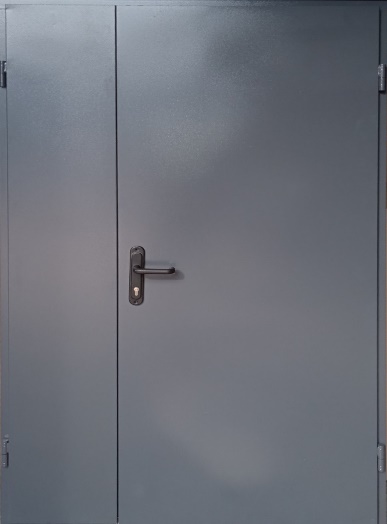 Двері вхідні технічніДвері вхідні, полуторні, металеві,броньовані, зовнішні/внутрішніКлас: економКількість петель - 2 (зовнішні)За типом відкриття - правіКількість замків - 2 шт.Основний замок – циліндричнийПокриття зовні - металНаповнювач - мінеральна ватаПокриття - порошково-полімернеРозмір дверного блоку - 1200x2050 ммТовщина металу полотна - 1.1 ммТовщина дверного полотна - 45 ммТовщина дверного короба  - 40 ммВ вартість включено демонтаж старих та встановлення нових дверей3 шт.2Двері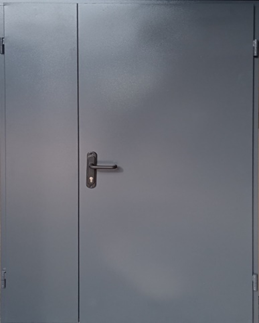 Двері вхідні технічніДвері вхідні, полуторні, металеві,броньовані, зовнішні/внутрішніКлас: економКількість петель - 2 (зовнішні)За типом відкриття - правіКількість замків - 2 шт.Основний замок – циліндричнийПокриття зовні - металНаповнювач - мінеральна ватаПокриття - порошково-полімерне;Розмір дверного блоку– 1200 x 1900 ммТовщина металу полотна - 1.1 ммТовщина дверного полотна - 45 ммТовщина дверного короба  - 40 ммВ вартість включено демонтаж старих та встановлення нових дверей1 шт.3Двері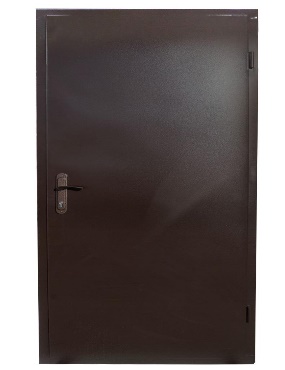 Двері технічніДвері вхідні, металевіКлас: економКількість петель - 2 (зовнішні)За типом відкриття - правіКількість замків - 1 шт.Основний замок – циліндричнийПокриття зовні - металНаповнювач - мінеральна ватаПокриття - порошково-полімернеВикористання - зовнішнє/внутрішнєРозмір дверного блоку - 2030x960 ммТовщина металу полотна - 0.5 ммТовщина дверного полотна - 30 ммТовщина дверного короба - 30 ммТовщина металу короба - 0.8 ммВ вартість включено демонтаж старих та встановлення нових дверей1 шт.